Application For Employment Beanstalk Builders LLC       PO Box 8357 Morganton, NC 28680(828) 430-3440Application For Employment Beanstalk Builders LLC       PO Box 8357 Morganton, NC 28680(828) 430-3440Application For Employment Beanstalk Builders LLC       PO Box 8357 Morganton, NC 28680(828) 430-3440Application For Employment Beanstalk Builders LLC       PO Box 8357 Morganton, NC 28680(828) 430-3440Application For Employment Beanstalk Builders LLC       PO Box 8357 Morganton, NC 28680(828) 430-3440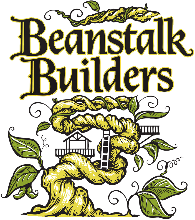 are an Equal Opportunity Employer and are committed to excellence through diversity.Please print or type. The application must be fully completed to be considered. Please complete each section, even if you attach a resume.Personal InformationPersonal InformationPersonal InformationPersonal InformationPersonal InformationPersonal InformationPersonal InformationPersonal InformationPersonal InformationNameNameAddressAddressCityCityStateZipPhone NumberPhone NumberMobile NumberMobile NumberMobile NumberEmail AddressEmail AddressAre You A U.S. Citizen?Are You A U.S. Citizen?Have You Ever Been Convicted Of A Felony? If yes, please explain.Have You Ever Been Convicted Of A Felony? If yes, please explain.Have You Ever Been Convicted Of A Felony? If yes, please explain.Have You Ever Been Convicted Of A Felony? If yes, please explain.Yes No No No No Yes No No PositionPositionPositionPositionPositionPositionPositionPositionPositionPosition You Are Applying ForPosition You Are Applying ForPosition You Are Applying ForPosition You Are Applying ForPosition You Are Applying ForAvailable Start DateAvailable Start DateDesired Hourly PayEmployment DesiredEmployment Desired Full Time Full Time Part Time Seasonal/TemporaryAre you willing to work long hours, in bad weather conditions, with less than desirable housing accommodations? Do you work well in a team setting? Do you have great communication skills on and off the jobsite? If you can answer yes to those three questions initial here:Are you willing to work long hours, in bad weather conditions, with less than desirable housing accommodations? Do you work well in a team setting? Do you have great communication skills on and off the jobsite? If you can answer yes to those three questions initial here:Are you willing to work long hours, in bad weather conditions, with less than desirable housing accommodations? Do you work well in a team setting? Do you have great communication skills on and off the jobsite? If you can answer yes to those three questions initial here:Are you willing to work long hours, in bad weather conditions, with less than desirable housing accommodations? Do you work well in a team setting? Do you have great communication skills on and off the jobsite? If you can answer yes to those three questions initial here:Are you willing to work long hours, in bad weather conditions, with less than desirable housing accommodations? Do you work well in a team setting? Do you have great communication skills on and off the jobsite? If you can answer yes to those three questions initial here:Are you willing to work long hours, in bad weather conditions, with less than desirable housing accommodations? Do you work well in a team setting? Do you have great communication skills on and off the jobsite? If you can answer yes to those three questions initial here:Are you willing to work long hours, in bad weather conditions, with less than desirable housing accommodations? Do you work well in a team setting? Do you have great communication skills on and off the jobsite? If you can answer yes to those three questions initial here:Are you willing to work long hours, in bad weather conditions, with less than desirable housing accommodations? Do you work well in a team setting? Do you have great communication skills on and off the jobsite? If you can answer yes to those three questions initial here:Are you willing to work long hours, in bad weather conditions, with less than desirable housing accommodations? Do you work well in a team setting? Do you have great communication skills on and off the jobsite? If you can answer yes to those three questions initial here:EducationEducationEducationEducationEducationEducationEducationEducationEducationSchool NameSchool NameSchool NameLocationLocationYears AttendedYears AttendedDegree ReceivedMajor[[[[[[[[[ReferencesReferencesReferencesReferencesReferencesReferencesReferencesReferencesReferencesNameNameNameNameNameRelationshipRelationshipCompany/TitlePhoneEmployment HistoryEmployment HistoryEmployment HistoryEmployment HistoryEmployment HistoryEmployment HistoryEmployment HistoryEmployment HistoryEmployment HistoryEmployer (1)Employer (1)Job TitleJob TitleDates EmployedWork PhoneWork PhoneStarting Pay RateStarting Pay RateEnding Pay RateAddressAddressCityCityStateZipEmployer (2)Employer (2)Job TitleJob TitleDates EmployedWork PhoneWork PhoneStarting Pay RateStarting Pay RateEnding Pay RateAddressAddressCityCityStateZipEmployer (3)Employer (3)Job TitleJob TitleJob TitleDates EmployedWork PhoneWork PhoneStarting Pay RateStarting Pay RateEnding Pay RateAddressAddressCityCityStateZipProfessional Licenses, Certifications and DesignationsProfessional Licenses, Certifications and DesignationsProfessional Licenses, Certifications and DesignationsProfessional Licenses, Certifications and DesignationsProfessional Licenses, Certifications and DesignationsProfessional Licenses, Certifications and DesignationsProfessional Licenses, Certifications and DesignationsProfessional Licenses, Certifications and DesignationsProfessional Licenses, Certifications and DesignationsOrganization:Organization:Organization:Date:Organization:Organization:Organization:Date:Organization:Organization:Organization:Date:Organization:Organization:Organization:Date:Relevant Experience Relevant Experience Relevant Experience Relevant Experience Relevant Experience Relevant Experience Relevant Experience Relevant Experience Relevant Experience Please use this space to highlight/explain experiences and employment (i.e. recreational climbing, summer camp work, outdoor/group experiences) relevant to the Construction or Challenge Course industries:Please use this space to highlight/explain experiences and employment (i.e. recreational climbing, summer camp work, outdoor/group experiences) relevant to the Construction or Challenge Course industries:Please use this space to highlight/explain experiences and employment (i.e. recreational climbing, summer camp work, outdoor/group experiences) relevant to the Construction or Challenge Course industries:Please use this space to highlight/explain experiences and employment (i.e. recreational climbing, summer camp work, outdoor/group experiences) relevant to the Construction or Challenge Course industries:Please use this space to highlight/explain experiences and employment (i.e. recreational climbing, summer camp work, outdoor/group experiences) relevant to the Construction or Challenge Course industries:Please use this space to highlight/explain experiences and employment (i.e. recreational climbing, summer camp work, outdoor/group experiences) relevant to the Construction or Challenge Course industries:Please use this space to highlight/explain experiences and employment (i.e. recreational climbing, summer camp work, outdoor/group experiences) relevant to the Construction or Challenge Course industries:Please use this space to highlight/explain experiences and employment (i.e. recreational climbing, summer camp work, outdoor/group experiences) relevant to the Construction or Challenge Course industries:Please use this space to highlight/explain experiences and employment (i.e. recreational climbing, summer camp work, outdoor/group experiences) relevant to the Construction or Challenge Course industries:Briefly explain your interest in working with Beanstalk Builders and why you would be a good fit:Briefly explain your interest in working with Beanstalk Builders and why you would be a good fit:Briefly explain your interest in working with Beanstalk Builders and why you would be a good fit:Briefly explain your interest in working with Beanstalk Builders and why you would be a good fit:Briefly explain your interest in working with Beanstalk Builders and why you would be a good fit:Briefly explain your interest in working with Beanstalk Builders and why you would be a good fit:Briefly explain your interest in working with Beanstalk Builders and why you would be a good fit:Briefly explain your interest in working with Beanstalk Builders and why you would be a good fit:Briefly explain your interest in working with Beanstalk Builders and why you would be a good fit:Signature DisclaimerSignature DisclaimerSignature DisclaimerSignature DisclaimerSignature DisclaimerSignature DisclaimerSignature DisclaimerSignature DisclaimerSignature DisclaimerI certify that my answers are true and complete to the best of my knowledge. If this application leads to employment, I understand that false or misleading information in my application or interview may result in my release.I certify that my answers are true and complete to the best of my knowledge. If this application leads to employment, I understand that false or misleading information in my application or interview may result in my release.I certify that my answers are true and complete to the best of my knowledge. If this application leads to employment, I understand that false or misleading information in my application or interview may result in my release.I certify that my answers are true and complete to the best of my knowledge. If this application leads to employment, I understand that false or misleading information in my application or interview may result in my release.I certify that my answers are true and complete to the best of my knowledge. If this application leads to employment, I understand that false or misleading information in my application or interview may result in my release.I certify that my answers are true and complete to the best of my knowledge. If this application leads to employment, I understand that false or misleading information in my application or interview may result in my release.I certify that my answers are true and complete to the best of my knowledge. If this application leads to employment, I understand that false or misleading information in my application or interview may result in my release.I certify that my answers are true and complete to the best of my knowledge. If this application leads to employment, I understand that false or misleading information in my application or interview may result in my release.I certify that my answers are true and complete to the best of my knowledge. If this application leads to employment, I understand that false or misleading information in my application or interview may result in my release.Name (Please Print)Name (Please Print)SignatureSignatureSignatureSignatureDateDate